Gokul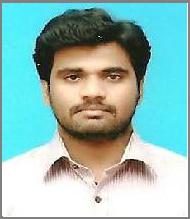 E-Mail: gokul.382000@2freemail.com ObjectiveTo constantly sharpen and update my skill set, develop & work on new ideas to establish myself as a valuable professional and to offer the best of my knowledge and capability for the welfare of the company that employs me.Summary of ExperienceThree years of extensive experience in Project implementation consultant with specific expertise using .Net technologies, SQL Server, Crystal Reports and PHP.Experience in working with Client Projects and ability to communicate effectively with clients regarding technical details.UI Designing and Client/Server Applications expertise. Experience in implementing ERP and comprehensive business management systems.Strong Analytical skill in Development Activities, OOPs concepts, and well versed in Troubleshooting and Problem solving skills.Specialized in Coding, requirement gathering, client support, gap analysis and documentation support, Technical demos with client, onsite support.Experienced in handle multiple tasks, production support and building reliable and scalable systems, data analysis. Strong knowledge of automated reporting processes, strong numerical skills.Designed front-end, back-end and middle tier applications.Having excellent understanding skill and have Strong Domain.Organizational ExperienceSystem Admin & Inventory Software support at Better Car Rental, Dubai, May 2015 to Apr2018Responsibilities: Handling All Inventory Modules with Transaction & Stock Modules, Analysis and maintenance of financial software using VB.NET with Silverlight and MYSQL SERVER 6.0.11, Install and test routine software packages, Assist users with procedural or minor technical problems.Project: Inventory Support & GPS Tracking SystemHandling Inventory ERP Module, Minimal Upgrade the new features and functionalities of GPS Module, Checking the GPS Status & creating Report, Using the GPS Control Equipment and optimize the Further controls, Software Analysis for the Transaction Module & Stock Ledger & Stock Report Module, Handling the Stored Procedure for the Every Module & check Connection With Constraints & Data type.Software Developer @ SOAIS, Bangalore, Apr-20-2013 to Apr-20-2015.Responsibilities: Creating web based application to maintain the financial operation and business reviewing application using ASP.NET with C# and MYSQL SERVER 6.0.11, Design, Analysis and maintenance of software, Install and test routine software packages, Assist users with procedural or minor technical problems.Project: People Soft 9.2 Upgrade .The training on the new features and functionalities of the latest version, The need for expert Project Management and deep domain experts to oversee the upgrade project, Tools helps you the financial and operations application/business process control reviews, including services to design or optimize controls.(.Net ,ASP.NET, MYSQL, Crystal Report)]Web Developer at KG Denim, Coimbatore, Since May 2012 to Apr 2013.Responsibilities: Involving Migration Process on Existing System which has VB.Net with SQL Server into PHP with MySQL open Source Technologies, Design, analysis and maintenance of software products. Installand test routine software packages, Assist users with procedural or minor technical problems. Advice or train the clients regarding technical aspects.Project : Home Module & Made-up Web page Design for ERP Module1.Home Module & Made-up Web page Design for ERP Module - Tools help you the Maintains record of all departments like production, sale, purchase to get invoice/Entirely migrating the module into open source, including services to design or optimize controls.(VB6.0,.Net ,ASP.NET, MYSQL, Crystal Report, PHP, Birt reporting tool)Domain ExpertiseLanguages	: VB .Net, C#.Net Asp .Net, PHP.Database	: SQL Server 2005, MS SQL, My SQL, OracleWeb Tools & Scripts : HTML, Java scriptDesigning Tools	: Photo Shop cs2, Macro Media Flash, ,EducationMaster of Computer Application| 2012 | D J Academy for Managerial Excellence, CoimbatoreMajor: Computer ApplicationCGPA: 7.2Bachelor of Computer Science | 2009 | SRI S.R.N.M College, Under M K. University, SatturMajor: Computer ScienceCGPA: 6.4HSC (XII) | 2006 | Theni Kammavar Sangam Matric.Hr.Sec.School, TheniBoard: StateMarks: 65.5%SSLC(X) |2004 | Theni Kammavar Sangam Matric.Hr.Sec.School, TheniBoard: MatriculationMarks: 68%Personal DetailsLanguage Known: English, Hindi, Tamil, Telugu, MalayalamNationality	: Indian.Gender	: Male.Marital Status	: MarriedDate of Birth	: 21-10 1988.DRIVING LICENSE : VALID UAE DRIVING LICENSE (3 NO MANUAL)Page 2